HRT3M Islam Poster and Reflection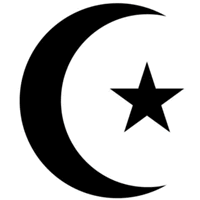 	In our world today, people are often quick to judge or label Islam.  For this assignment, you will examine one of the misguided perceptions about Islam and educate the public on the truth.  You will also identify examples of other groups in our society who are the victims of stereotypes and identify strategies that you can use to be more of a neighbor to those in your community.Part 1: PosterSelect one common perception or stereotype about Islam.  Here is a list of some:Islam is oppressive toward womenThe hijab suppresses Muslim womenIslam supports violence“Arab” and “Muslim” refer to the same peopleMuslims are not charitableIslam is fundamentally different from Christianity and JudaismMuslims are fanaticsMuslims cannot adapt to Western societiesCreate an educational poster that debunks the stereotype that you selectedYour poster should include a title.  The title should express the message that you are trying to communicate to the public (eg. “The Hijab Protects the Dignity of Women.”)Use bold symbols, images, and messages that capture the truthPart 2: ReflectionIdentify one example of a group of people in your community who are often marginalized (eg. The poor, people with special needs).  In one paragraph, explain why you think this group is not fully accepted or respected in your community.  Aim for a min. of 6-8 sentences.Identify some attitudes and actions that you can adopt to be more of a neighbour to the group who is being marginalized.  Write a one paragraph response.  Aim for a min. of 6-8 sentences.RubricDescriptive feedback:Level 1Level 2Level 3Level 4Knowledge & Understanding: The student’s poster demonstrates that he/she has a strong understanding of the true nature of Islam.-poster demonstrates a limited understanding of Islam-poster demonstrates some understanding of Islam-poster demonstrates a considerable understanding of Islam-poster demonstrates a thorough understanding of IslamThinking & Inquiry: The student uses his/her creative abilities when designing the poster.  The student uses his/her critical thinking skills when examining why a group from their community are often marginalized.-uses creative abilities with limited effectiveness when designing his/her poster-uses critical thinking skills with limited effectiveness when examining why a group in their community are marginalized-uses creative abilities with some effectiveness when designing his/her poster-uses critical thinking skills with some effectiveness when examining why a group in their community are marginalized-uses creative abilities with considerable effectiveness when designing his/her poster-uses critical thinking skills with considerable effectiveness when examining why a group in their community are marginalized-uses creative abilities with a high degree of effectiveness when designing the poster-uses critical thinking skills with a high degree of effectiveness when examining why a group in their community are marginalizedCommunication: The student organizes their reflection effectively.  The student uses proper spelling, grammar, and punctuation in their reflection.-expresses and organizes his/her written work with limited effectiveness-expresses and organizes his/her written work with some effectiveness-expresses and organizes his/her written work with considerable effectiveness-expresses and organizes his/her written work with a high degree of effectivenessApplication: The student recognizes attitudes and actions that they can adopt to be more of a neighbour to the community group that is being marginalized.-recognizes few attitudes and actions that will help the marginalized feel accepted and respected-recognizes some attitudes and actions that will help the marginalized feel accepted and respected-recognizes a considerable amount of attitudes and actions that will help the marginalized feel accepted and respected-recognizes a number of valuable attitudes and actions that will help the marginalized feel accepted and respected